МДОУ детский сад комбинированного вида №20 «Ласточка»Конспект непосредственно образовательной деятельности для детей младшей группы (2-3 года) по теме: «Подарок маме на 8 марта».(художественное творчество)Подготовил:Чибизова Мария Александровна, воспитательМДОУ детского сада комбинированного вида №20 «Ласточка»г.п. Запрудня, Талдомского муниципального района, М.О.2014 учебный годЦель:  объяснить детям понятие праздника 8 марта, закреплять знание красного, желтого, оранжевого и зеленого цветов,  показать, познакомить детей с нетрадиционной техникой рисования (как рисовать цветы руками), учить правильно держать кисть, закреплять умение рисовать прямые линии, создать радостное настроение.Интеграция образовательных областей: «Коммуникация», «Социализация», «Познание», «Труд».Виды детской деятельности: игровая, коммуникативная, познавательно-исследовательская, продуктивная.         Задачи: · Показать детям возможность получения изображения с помощью отпечатка.· Развивать творческое мышление, воображение и восприятие. · Вызывать эмоциональный отклик на новый способ рисования. · Соединять и комбинировать простые элементы.· Развивать координацию рук.· Способствовать эстетическому восприятию мира.        Планируемые результаты:  участвует и проявляет эмоциональную отзывчивость в беседе про маму, проявляет интерес к рисованию, принимает активное участие в продуктивной деятельности (рисовании цветов руками).         Предварительная работа: Рассматривание иллюстраций, открыток, картин с изображением цветов,  беседы с детьми о маме и празднике «8 марта».Материал: мольберт, большой ватман, кисти, краски, картина с изображением весны, таз с теплой водой.                                                              Ход занятия.Дети сидят на стульчиках полукругом. Воспитатель сидит напротив детей и рядом с ним стоит мольберт.Воспитатель: Ребята, а кто знает какое сейчас время года? (Весна) Правильно весна! Воспитатель показывает детям картину с изображением весны. А что весной распускается на деревьях? (почки, листочки, цветы) А кто знает, какой скоро будет праздник? (8 марта) Правильно! 8 марта это праздник весны. В этот день всем женщинам дарят цветы.  А мы, будем рисовать мамам цветы? (Да) Воспитатель крепит на мольберт лист бумаги. На листе карандашом намечены стебли и листья цветов. Сегодня мы будем рисовать картину с цветами для мам. А рисовать мы их будем кисточкой и руками.Воспитатель вызывает к себе одного из детей и говорит: сейчас мы с тобой будем рисовать стебель и листок цветочка. Каким цветом мы будем рисовать листочки? (Зеленым) Ребенок берет кисть и с помощью воспитателя рисует стебель и листок по нарисованному контуру. И так все по очереди пока не нарисуют все стебли. Затем воспитатель объясняет, как можно ладошкой нарисовать цветы. Воспитатель ставит на стол рядом с мольбертом блюдце с краской. Вызывает к себе по очереди каждого ребенка. Спрашивает ребенка, какого цвета краска для цветка. (  Красная, желтая, оранжевая) Ребенок окунает руку в краску и ставит отпечаток руки на листе бумаги. Получается цветок на стебле. Пока воспитатель рисует с детьми цветы, младший воспитатель моет детям руки и сажает на стулья. После того как все нарисовано дети смотрят на картину. Воспитатель: Красивая картина у нас получилась? (Да) А что мы нарисовали? (Цветы) Какого цвета листочки и стебли у цветов? (Зеленые) А цветы, какого цвета? (Красные, жёлтые, оранжевые) …Молодцы ребята! Вашим мамам очень понравится! Убирайте стульчики на место и пойдём гулять. 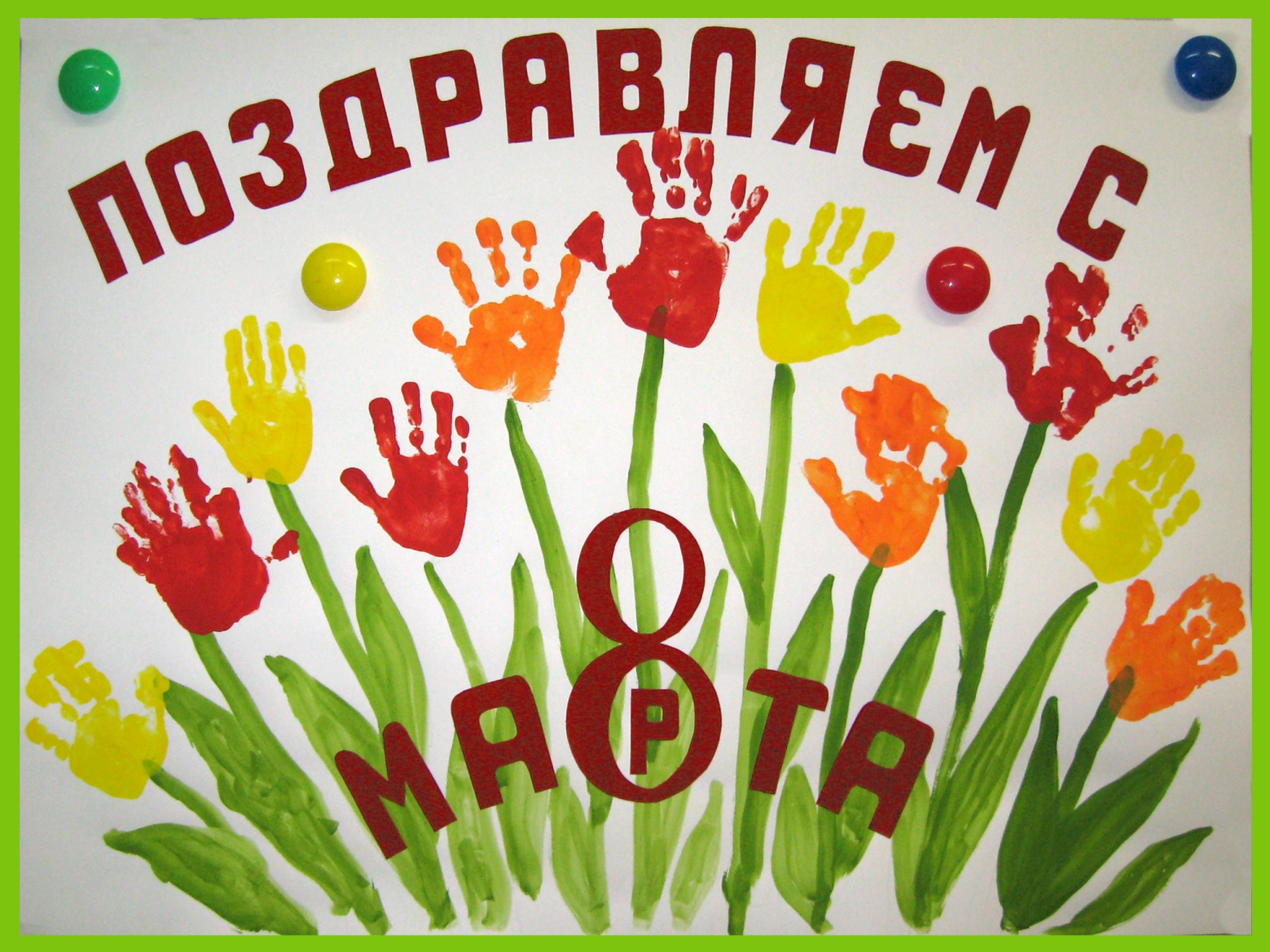 